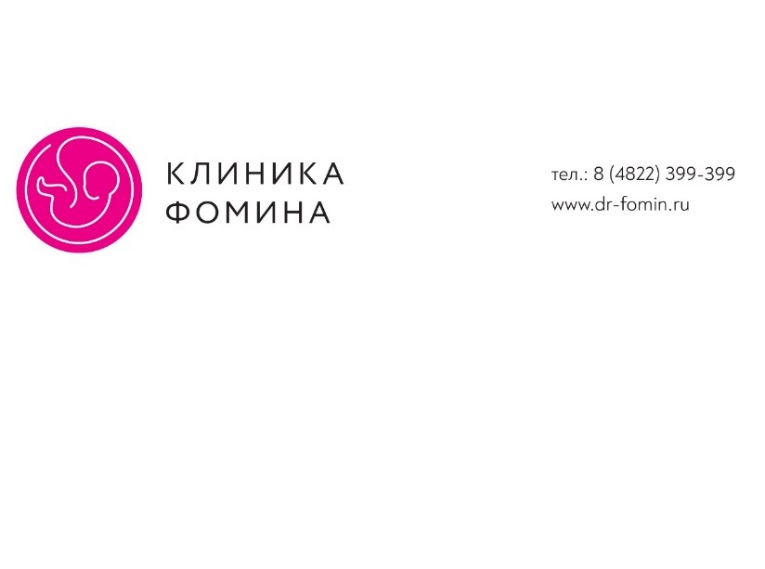                                      Обследование перед операцией                                     Обследование перед операцией                                     Обследование перед операцией№ п/пНаименование обследованийСрок действия анализов1Клинический анализ крови+СОЭ14 к.д.2Глюкоза14 к.д.3ПТИ+МНО1 мес.4Фибриноген1 мес.5АЧТВ1 мес.6HBS-Ag (гепатита В)до 3 мес.7HCV (гепатит С)до 3 мес.8RW (сифилис)до 3 мес.9ВИЧдо 3 мес.10Определение группы крови и резус-принадлежностибессрочно11Флюорография (1 проекция) или рентген грудной клеткидо 1 года12Заключение терапевта13ЭКГ с расшифровкой       до 1 мес.14ПЦР мазок на КОВИД48 часов с момента готовности результата* При положительном анализе крови на ВИЧ – необходимо заключение из СПИД. центраHBS-Ag, HCV – консультация инфекциониста. RW –заключение дерматовенерологаПо готовности результатов анализов, заключения флюорографии, необходимо пройти консультацию терапевта об отсутствии противопоказаний для прохождения оперативного вмешательства, сделать ЭКГ.
  При отсутствии каких-либо анализов из перечня, доктор имеет право отказать в оперативном вмешательстве.  Лечащий врач может назначить дополнительное обследование исходя из анамнеза пациента.Иметь при себе:Паспорт, СНИЛС, результаты анализов, допуски, заключенияСменную одежду ((халат, сорочка/футболка длинная) – для женщин, (шорты, футболка) – для мужчин, нижнее белье, носки, тапочки)Подготовка:Легкий прием пищи за 1,5 часа до начала операции.В день операции побрить операционную область (при необходимости), принять душ.* При положительном анализе крови на ВИЧ – необходимо заключение из СПИД. центраHBS-Ag, HCV – консультация инфекциониста. RW –заключение дерматовенерологаПо готовности результатов анализов, заключения флюорографии, необходимо пройти консультацию терапевта об отсутствии противопоказаний для прохождения оперативного вмешательства, сделать ЭКГ.
  При отсутствии каких-либо анализов из перечня, доктор имеет право отказать в оперативном вмешательстве.  Лечащий врач может назначить дополнительное обследование исходя из анамнеза пациента.Иметь при себе:Паспорт, СНИЛС, результаты анализов, допуски, заключенияСменную одежду ((халат, сорочка/футболка длинная) – для женщин, (шорты, футболка) – для мужчин, нижнее белье, носки, тапочки)Подготовка:Легкий прием пищи за 1,5 часа до начала операции.В день операции побрить операционную область (при необходимости), принять душ.* При положительном анализе крови на ВИЧ – необходимо заключение из СПИД. центраHBS-Ag, HCV – консультация инфекциониста. RW –заключение дерматовенерологаПо готовности результатов анализов, заключения флюорографии, необходимо пройти консультацию терапевта об отсутствии противопоказаний для прохождения оперативного вмешательства, сделать ЭКГ.
  При отсутствии каких-либо анализов из перечня, доктор имеет право отказать в оперативном вмешательстве.  Лечащий врач может назначить дополнительное обследование исходя из анамнеза пациента.Иметь при себе:Паспорт, СНИЛС, результаты анализов, допуски, заключенияСменную одежду ((халат, сорочка/футболка длинная) – для женщин, (шорты, футболка) – для мужчин, нижнее белье, носки, тапочки)Подготовка:Легкий прием пищи за 1,5 часа до начала операции.В день операции побрить операционную область (при необходимости), принять душ.* При положительном анализе крови на ВИЧ – необходимо заключение из СПИД. центраHBS-Ag, HCV – консультация инфекциониста. RW –заключение дерматовенерологаПо готовности результатов анализов, заключения флюорографии, необходимо пройти консультацию терапевта об отсутствии противопоказаний для прохождения оперативного вмешательства, сделать ЭКГ.
  При отсутствии каких-либо анализов из перечня, доктор имеет право отказать в оперативном вмешательстве.  Лечащий врач может назначить дополнительное обследование исходя из анамнеза пациента.Иметь при себе:Паспорт, СНИЛС, результаты анализов, допуски, заключенияСменную одежду ((халат, сорочка/футболка длинная) – для женщин, (шорты, футболка) – для мужчин, нижнее белье, носки, тапочки)Подготовка:Легкий прием пищи за 1,5 часа до начала операции.В день операции побрить операционную область (при необходимости), принять душ.